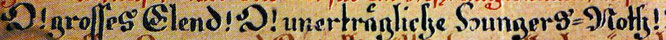 1.  Was geschah am Tambora, dem Vulkan in Indonesien?2. Was für Auswirkungen hatte das auf unser Wetter und Klima in der Schweiz?3. Was hatte das wiederum für Auswirkungen auf unsere Gewässer und auf die Landwirtschaft?4. Nenne noch weitere Gründe für die Hungersnot 1816 / 17 in der Ostschweiz.